Вопрос A1Влияние природных факторов на развитие общества может иллюстрировать пример:1строительство в древней Месопотамии ступенчатых башен - зиккуратов2развитие ирригационного земледелия и городских центров в долине Тигра и Евфрата3возникновение у шумеров древнейшей письменности в форме клинописи на глиняных табличках4составление вавилонским царем Хаммурапи древнейшего письменного свода законов, защищающего собственность и закрепляющего правовое неравенство жителейВопрос A2Художественное  (эстетическое) познание основано на1выдвижении научных гипотез2обобщении данных, полученных экспериментальным путем3накоплении и обобщении жизненного опыта4отображении мира в художественных образахВопрос A3В стране Р. социологической службой среди граждан разных возрастных групп был проведен опрос. Респондентам (участвующим в опросе) было предложено ответить на вопрос: «Какой фактор Вы считаете главным, определяющим в формировании человеческой личности?» Были получены следующие результаты (в %), представленные в диаграмме:Факторы, влияющие на формирование человеческой личности.Какой вывод можно сделать на основе данных диаграммы?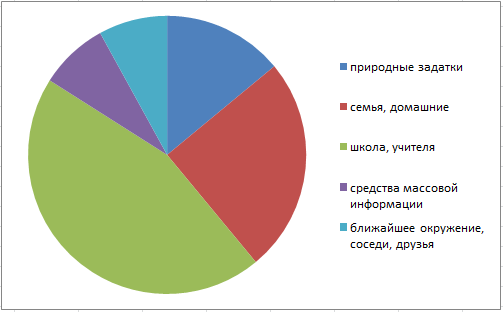 1наибольшая часть среди опрошенных граждан полагает, что личностные качества формирует главным образом школа2опрошенные граждане в наименьшей степени выделяют ближайшее окружение, как фактор, влияющий на личность3семья и домашние, по мнению опрошенных, в современном обществе вообще утратили влияние на формирование личности.4наименьшее число голосов опрошенных набрал фактор природных задатковВопрос A4Верны ли следующие суждения об этике современной науки и ответственности ученых?А. Мощь современной науки и возможности ученых настолько велики, что им необходимо помнить о моральных границах своей исследовательской деятельности.Б. Особенно ответственно ученым необходимо подходить к исследованиям человеческой психики, интеллектуальных ресурсов, так как любое воздействие на эти процессы может быть непредсказуемо.1верно только А2верно только Б3верны оба суждения4оба суждения неверныВопрос A5Исторически наиболее ранний тип экономической системы – традиционная экономика. Характерным ее признаком является1доминирование интересов производителя над интересами потребителя2регулирование объемов и номенклатуры производства посредством обычаев3образование монополий, диктующих рынку цены и правила игры4экономическая свобода потребителя, делающего выбор товаров в условиях альтернативыВопрос A6Ферма после уборки урожая сократила количество работников. Механизаторы и комбайнеры вновь будут набираться на ферму только весной следующего года. Приведенный пример иллюстрирует безработицу1фрикционную2сезонную3циклическую4структурнуюВопрос A7К инструменту монетарной (кредитно-денежной) политики государства можно отнести1согласование условий заключения коллективных договоров2контроль за заключением сделок о слиянии между крупными компаниями3определение учетной ставки банковского процента4продажу государством в частные руки неэффективных предприятийВопрос A8На рисунке отражена ситуация на рынке стационарных компьютеров: линия спроса D переместилась в новое положение D1. (P – цена товара, Q – объем спроса товара)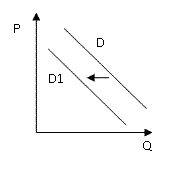 Это перемещение может быть связано, прежде всего, с (со)1ростом числа продавцов компьютеров на рынке2переходом многих пользователей на ноутбуки и нетбуки3снижением пошлин на ввод комплектующих для стационарных компьютеров4существенным удешевлением системных блоков и мониторовВопрос A9Верны ли следующие суждения об издержках(затратах) производства?А. Внешними (явными, бухгалтерскими) затратами выступают все затраты предприятия, проведенные по бухгалтерским документам, например, выплата заработной платы работникам.Б. Скрытыми (внутренними) затратами могут выступать затраты, связанные с упущенной прибылью, с расходами собственных средств предприятия (к примеру, на покупку акций), с размещением предприятия в собственном здании.1верно только А2верно только Б3верны оба суждения4оба суждения неверныВопрос A10По какому признаку выделены такие социальные группы как горожане, селяне, провинциалы, столичные жители?1демографическому2конфессиональному3этносоциальному4территориальномуВопрос A11В какой из приведенных ситуаций поведение человека в обществе можно оценить как конформное?1Человек последовательно отстаивает свои принципы и, даже если это чревато конфликтом, старается не изменять себе.2На привале один из участников похода рассказывает другому анекдот, и оба вместе начинают громко смеяться. Не зная причины смеха, к этим двум ребятам присоединяется третий, четвертый, и вскоре хохочут все.3Человек из чувства противоречия всегда стремится отличаться от окружающих людей, его позиция – быть не таким как все.4Ученик решил не высказывать свою точку зрения на классном собрании, принять позицию большинства, так как понял, что она расходится с мнением одноклассников.Вопрос A16Имущественные и связанные с ними личные неимущественные отношения, порядок наследования регулируются нормами права1трудового2уголовного3гражданского4семейногоВопрос A17Производственное объединение предъявило иск фирме-поставщику о ненадлежащем исполнении договора поставки. Данное дело будет рассматриваться в суде1конституционном2арбитражном3мировом4уголовномВопрос A18В Конституции РФ закреплено положение о России как о правовом государстве. Это означает, что1государство обеспечивает гражданам достойный уровень жизни2в государстве реализуется принцип разделения и независимости властей3церковь отделена от государства и система образования – от церкви4в государстве гарантируется многообразие форм собственностиВопрос A19Какая из ситуаций является уголовным правонарушением (преступлением)?1Сантехник не явился на работу без уважительной причины.2Гражданин перебегал улицу в неположенном месте и был остановлен инспектором ГИБДД3Гражданин изготавливал при помощи цветного копировального аппарата фальшивые банкноты и сбывал их на рынке4Бригада строителей не закончила отделочные работы в установленные договором срокиВопрос A20Верны ли следующие суждения о международном праве?А. Источниками международного права могут выступать конвенции, международные обычаи, судебные решения.Б. Источником международного права не являются общие принципы права.1верно только А2верно только Б3верны оба суждения4оба суждения неверны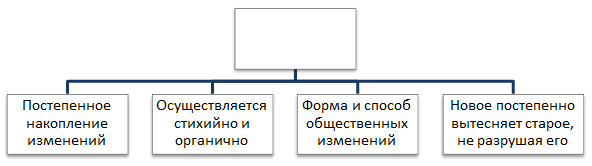 Вопрос B2Ниже приведен ряд терминов. Все они, за исключением двух, относятся к понятию «производитель». 1предложение2инвестиции3балансовая прибыль4система менеджмента5потребительский доход6логистика7основной капитал8полезность благаНайдите и укажите термины, «выпадающие» из общего ряда, и запишите через запятую цифры, под которыми они указаны.Прочитайте приведённый ниже текст, каждое положение которого пронумеровано. (1) Человеческие знания отличает многообразие видов и форм. (2) Одной из форм знаний выступают знания мифологические. (3) Мифологическое знание представляет собой синкретическое единство рационального и эмоционального отражения действительности.  (4) Примером мифологического знания могут служить древние сказания о происхождении мира и человека. (5) Вне всякого сомнения, внимательное изучение мифа дает значительную информацию об образе жизни людей, различных сферах жизни древнего общества.Определите, какие положения текста носят:А) фактический характер Б) характер оценочных сужденийВ) характер теоретических утвержденийЗапишите получившуюся последовательность букв.Прочитайте приведенный ниже текст, в котором ряд слов пропущен.«В гражданские __________________(1) могут вступать как отдельные граждане, так и коллективные образования, обладающие предусмотренными законом признаками: организации, именуемые ________________(2), а также особые субъекты гражданского права — государственные и муниципальные образования. Содержание __________________(3) граждан (физических лиц) законодатель определяет в ГК как совокупность прав и обязанностей, которыми может обладать гражданин в соответствии с гражданским __________________(4): иметь имущество на __________________(5);  наследовать и завещать его; заниматься любой деятельностью, не запрещенной законом;  создавать юридические лица;  совершать сделки и участвовать в обязательствах; избирать место жительства;  иметь права автора. Если правоспособность признается в равной мере за всеми гражданами с момента рождения до смерти, то __________________(6) возникает с момента достижения определенного возраста, а в полном объеме — с совершеннолетия, что предполагает достижение определенного уровня психической зрелости».Выберите из предлагаемого списка слова, которые необходимо вставить в пропуски. Слова в списке даны в именительном падеже. Помните, что в списке слов больше, чем вам необходимо выбрать.А)	законодательство Б)	правоотношенияВ)	правоспособность Г)	дееспособность Д)	юридические лицаЕ)	равенство сторон Ж)	правительство З) право собственности И)	деликт Обратите внимание на то, что пропуски пронумерованы. В данной ниже таблице указаны номера пропусков. Запишите под каждым номером букву, обозначающую в списке выбранное вами слово.С1.составить планМеждународное гуманитарное право состоит из двух разделов, именуемых «правом Гааги» и «правом Женевы». Исторически первичным является «право Гааги», или «право войны», которое устанавливает права и обязанности воюющих сторон при проведении боевых операций и ограничивает методы и средства нанесения ущерба противнику во избежание чрезмерных страданий, излишних, а равно и неоправданных военной необходимостью человеческих жертв и разрушений.

Новый этап в развитии международного гуманитарного права, в основы которого были положены принципы и нормы человеческого измерения, наступил после принятия Устава ООН, поставившего войну вне закона... На этот же период приходится интенсивное развитие женевского права, рождение нормативной базы которого обычно связывают с Женевской конвенцией от 22 августа 1864 года об улучшении участи раненных и больных в действующих армиях во время сухопутной войны. Этим документом в международное право того времени вводился новый и очень важный принцип нейтральности медицинского персонала, согласно которому медицинская помощь должна оказываться всем пострадавшим участникам военных действий независимо от того, на чьей стороне они воевали. Был установлен принцип соблюдения строгого равновесия между требованиями гуманности и военной необходимости... 

В современном виде женевское право, или собственно гуманитарное право... представляет собой систему принципов и норм, прямо направленных на защиту индивида в условиях вооруженных конфликтов международного и внутреннего характера. Международное гуманитарное право предоставляет защиту тем, кто не принимает участия в военных действиях, то есть гражданскому населению и медицинскому персоналу. Под его защитой также находятся лица, прекратившие участие в боевых действиях, а именно: раненные, потерпевшие кораблекрушение, больные и пленные. Женевское право запрещает нападать на лиц, находящихся под его покровительством, посягать на их физическую неприкосновенность, подвергать их оскорбительному и унижающему их достоинство обращению. Разработаны нормы о предоставлении военнопленным и задержанным в ходе конфликта лицам необходимого питания, жилья, судебных гарантий.

По мере развития международного нормотворчества и принятия новых документов в области прав человека международное гуманитарное право обогащается принципами и нормами, гарантирующими индивиду право пользоваться основными правами и свободами в период вооруженных конфликтов, минимизируя бедствия, причиняемые вооруженными действиями и защищая человека от произвола и насилия...

Для защиты прав человека важное значение имеет распространение действия международного гуманитарного права на вооруженные конфликты немеждународного характера, которые ограничены территорией одного государства и происходят между вооруженными силами и антиправительственными вооруженными группировками...
Вопрос A1Общество как динамическую систему отличает признак:1наличие определенных социальных институтов и подсистем.2обособление от природной среды, утрачивание связи с ней.3возникновение новых социальных институтов и отмирание старых4вхождение природы и общества в единый материальный мир.Вопрос A2Перейдя в десятый класс, учащийся Т. выбрал несколько профильных элективных курсов по разным предметам. Больше всего он интересуется социальными и гуманитарными науками, поэтому часть дополнительных курсов он будет посещать по философии, социологии, правоведению, истории. На какой ступени образования находится учащийся М.?1начальное профессиональное образование2основное общее образование3полное (среднее) общее образование4среднее профессиональное образованиеВопрос A3Ученые-социологи опросили группу граждан разных возрастов, проводя исследование, посвященное источникам приобретенных людьми знаний. Респондентам (гражданам, участвующим в опросе) предлагалось выбрать правильное с их точки зрения продолжение фразы:
«Большинство приобретенных нами в течение жизни знаний опирается на…»
Были получены результаты (в %), представленные на диаграмме:
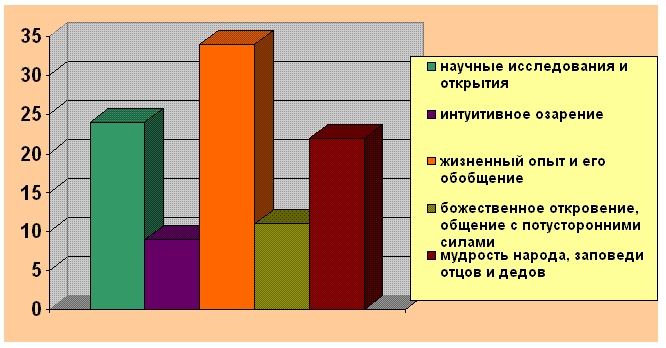 Были получены результаты (в %), представленные на диаграмме:1опрошенные полагают, что научные исследования дают больше знаний, чем жизненный опыт2наибольший процент опрошенных полагает, что человеческие знания главным образом опираются на жизненный опыт3народная мудрость, по мнению трети опрошенных, обогащает нас знаниями4наименьший процент опрошенных высказался за божественное откровение, как основной источник знанийВопрос A4Верны ли следующие суждения о свободе человека?А. Чувство свободы неразрывно связано с пониманием личной ответственности за выбор, осуществляемый  в условиях альтернатив.Б. Многие ученые подчеркивали, что свобода налагает на человека дополнительные обязанности и долженствования, является своеобразным бременем, которое принимает человек, обретая свободу.1верно только А2верно только Б3верны оба суждения4оба суждения неверныВопрос A5Гражданка Р., квалифицированный бухгалтер, после продолжительного перерыва в работе не может найти работу по специальности. От предложенных ей вакансий секретаря и консьержки она отказалась и ожидает предложений по специальности. Приведенный пример иллюстрирует безработицу1фрикционную2сезонную3циклическую4структурнуюВопрос A6Что из перечисленного выступает в качестве доходных статей бюджета?1выплата процентов по государственному долгу2налоги от физических и юридических лиц3финансирование оборонного заказа4реализация приоритетных национальных проектовВопрос A7На рисунке отражена ситуация на рынке рыбы и морепродуктов: линия предложения С переместилась в новое положениеС1. 
(P – цена товара, Q – объем предложения товара)  
Это перемещение может быть связано, прежде всего, с (со)
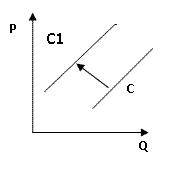 1существенным ростом доходов населения2спуском на воду новых траулеров для рыболовного флота страны3повышением импортных пошлин на ввоз морепродуктов и рыбы4увеличением количества продавцов рыбы и морепродуктовВопрос A8Верны ли следующие суждения о назначении налоговой политики?А. Назначением  налоговой политики государства является перераспределение доходов от богатых к бедным с целью стабилизации общественных отношений.Б. Назначением  налоговой политики государства является обеспечение государственных расходов.1верно только А2верно только Б3верны оба суждения4оба суждения неверныВопрос A9По какому признаку выделены такие социальные группы как женщины, мужчины, дети, пожилые люди?1демографическому2конфессиональному3этносоциальному4поселенческомуВопрос A10В какой из ситуаций были применены неформальные позитивные санкции?1Новое произведение молодого композитора было встречено бурными аплодисментами и овациями публики.2Ученый получил престижную международную премию за исследования в области энергосберегающих технологий.3За победу в конкурсе «Лучший в профессии» рабочий получил в подарок ключи от нового автомобиля.4Военнослужащий досрочно был произведен в новое воинское звание.Вопрос A12Верны ли следующие суждения о тенденциях в развитии социальной сферы?А. В условиях информатизации и компьютеризации, усиления роли высоких технологий в социальной сфере возрастает численность работников наукоемких производств и сферы услуг.Б. Ведущую роль в социальной сфере передовых стран мира играет многочисленный и влиятельный средний класс, включающий экономически независимых от государства людей.1верно только А2верно только Б3верны оба суждения4оба суждения неверныВопрос A13Организация приняла решение о подготовке и представлении документов на государственную регистрацию в качестве политической партии. Каким характерным признаком она должна обладать для подачи подобной заявки?1Выдвижение яркого влиятельного лидера, который готов возглавить партию на выборах.2Присутствие среди членов партии представителей крупного бизнеса, готовых финансировать избирательную кампанию.3Отсутствие среди партийных лидеров лиц, ранее привлекавшихся к уголовной ответственности.4Наличие необходимого с точки зрения закона количества членов организации, формально закрепивших свое членство в ее рядах.Вопрос A14Парламент данной страны формируется из представителей основных  политических партий, которые смогли преодолеть десятипроцентный избирательный порог. Подберите из приведенных ниже признаков еще один, характерный для избирательной системы данной страны.1В стране создается единый национальный избирательный округ.2Депутаты представляют различные социальные группы.3Политические партии не играют существенной роли при выдвижении кандидатов.4В день голосования запрещена агитация на избирательных участкахВопрос A15Верны ли следующие суждения о массовых и кадровых партиях?А. Общим признаком массовой и кадровой партий является организация работы с партийным активом.Б. Общим признаком массовой и кадровой партий является компактность первичных организаций, активизация их действий во время предвыборных кампаний.1верно только А2верно только Б3верны оба суждения4оба суждения неверныВопрос A16Низшим, первичным, структурным звеном в системе российского права является1институт права2отрасль права3правовая норма4подотрасль праваВопрос A17В каком случае необходимо обратиться к нотариусу?1гражданке К. необходимо составить жалобу на руководство учреждения, в котором она работает2гражданин М., будучи свидетелем правонарушения, решил получить консультацию о своих правах, если он решит дать показания в суде3гражданке Д. нужно заверить доверенность на право управлять принадлежащим ей автомобилем своему сыну4гражданка М. решила подать жалобу на действия сотрудников милиции, которые, по ее мнению. нарушили ее праваВопрос A18К числу политических прав граждан России, установленных Конституцией РФ, относится право1избирать и быть избранным в органы государственной власти2на получение бесплатного образование3на получение профессии в соответствии со своими способностями4на неприкосновенность частной жизни и перепискиВопрос A19Спортсмен, занимающийся стрельбой из арбалета, решил на отдыхе поохотиться на уток. После очередного выстрела из арбалета и поражения утки, к нему подошел егерь и потребовал разрешение на охоту. У спортсмена подобного разрешения не оказалось. К какому виду юридической ответственности он может быть привлечен?1дисциплинарному2гражданскому3административному4материальномуВопрос A20Верны ли следующие суждения о суде присяжных?А. По некоторым делам в уголовном процессе принимают участие присяжные заседатели.Б. Присяжным заседателем может стать любой гражданин РФ, достигший совершеннолетия.1верно только А2верно только Б3верны оба суждения4оба суждения неверныЧАСТЬ В1Задания с кратким ответомПри выполнении заданий с кратким ответом внимательно следуйте инструкции, записывайте ответ в виде слова (словосочетания), последовательности букв или цифрЗапишите слово, пропущенное в схеме: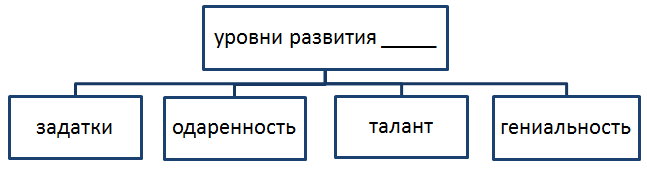 Вопрос B2Ниже приведен ряд терминов. Все они, за исключением двух, относятся к понятию «наука». 1гипотеза2эксперимент3доказательность4рациональность5чувственность6теория7концепции8субъективностьНайдите термины, «выпадающие» из общего ряда, и запишите через запятую цифры, под которыми они указаны.Вопрос B5Прочитайте приведённый ниже текст, каждое положение которого пронумеровано. (1) Понятие прогресса выражает идею совершенствования, перехода к более высоким ступеням развития, преодоления устарелого, отжившего, победы нового, передового. (2) Социальный прогресс, то есть прогресс в развитии общества, имеет, на наш взгляд, аналогичное значение. (3) Идея социального прогресса, то есть поступательного движения общества, является, вне всякого сомнения, революционной идеей. (4) Она означает развитие общества по восходящей линии, другими словами, обязательную смену устаревших и отживших свой век институтов новыми, молодыми и растущими. (5) Идея общественного прогресса зародилась в философии на основе объективных наблюдений социально-культурных преобразований человеческого общества.Определите, какие положения текста носят:А)	фактический характер Б)	характер оценочных сужденийВ) характер теоретических утвержденийЗапишите в таблицу получившуюся последовательность буквВопрос B6Прочитайте приведённый ниже текст, в котором пропущен ряд слов. Мировоззрение – система обобщенных взглядов на мир и место _______________(1) в нем, на отношение людей к окружающей их действительности и самим себе, а также обусловленные этими взглядами основные _______________(2) людей, их убеждения, идеалы, принципы познания и деятельности, ценностные ориентации. Мировоззрение – это далеко не все взгляды и _______________(3) об окружающем мире, а только их предельное обобщение. Содержание мировоззрения группируется вокруг того или иного решения _______________(4) философии. В качестве _______________(5) мировоззрения реально выступают группа и личность. Мировоззрение является ядром общественного и индивидуального сознания. Выработка мировоззрения – существенный показатель зрелости не только личности, но и определенной _______________(6), общественного класса. По своей сущности мировоззрение – общественно-политический феномен, возникший с появлением человеческого общества.Выбирайте последовательно одно слово за другим, мысленно заполняя словами каждый пропуск. Обратите внимание на то, что в списке слов больше, чем вам потребуется для заполнения пропусков.А)	предметы Б)	субъект В)	социальная группаГ)	жизненные позиции Д)	человек Е)	рассудок Ж)	способности З)	представления И)	основной вопросОбратите внимание на то, что пропуски пронумерованы. В данной ниже таблице указаны номера пропусков. Запишите под каждым номером букву, обозначающую в списке выбранное вами слово.С1.составить план.В социальной системе непрерывно происходят процессы, которые могут приводить как к возникновению новых элементов, так и к исчезновению ранее существовавших элементов и отношений. Речь идёт о проблеме социальных изменений.

Существуют две основные формы социальных изменений: эволюция и революция. Равновесной моделью социальных изменений является эволюция. Ещё социолог Г. Спенсер определял эволюцию как постепенный процесс появления всё более сложных социальных форм.

Неравновесной моделью социальных изменений выступает революция. Социальная революция — это такой способ перехода к новому качеству, при котором социальная система оказывается в неустойчивом состоянии: происходит её дестабилизация, нарушается баланс социальных сил. <...>

Социальный прогресс следует понимать как одну из форм развития общества, основанную на таких необратимых изменениях в нём, в результате которых осуществляется переход к более высокому уровню материального благосостояния и духовного развития личности.

Прогресс как понятие можно применять как к системе в целом, так и к отдельным её элементам. Отношение к результатам социального прогресса в науке далеко не однозначно. Часть учёных считают, что надежды на безграничный прогресс не оправдались, что социальные изменения более сложны и противоречивы, типы и темпы их различны. Возможно застойное, попятное развитие общества, движение по кругу. Однако понятие «прогресс» до сих пор используется при характеристике социальных изменений.

Для определения уровня прогрессивности того или иного общества традиционно использовались два критерия: уровень производительности труда и степень свободы личности в обществе. Чем более прогрессивно общество, тем более высоки эти критерии. В современной социальной науке оба этих критерия подвергаются сомнению в связи с изменением характера труда (труд становится всё более интеллектуальным, а значит, сложнее поддаётся количественному учёту) и усложнением социального поведения человека (феномен «бегства от свободы», открытый Э. Фроммом). В научных дискуссиях о «цене прогресса» постепенно начинает выделяться и утверждаться третий критерий — уровень нравственности в обществе. По-видимому, этому критерию предстоит, развившись и оформившись, стать интегральным критерием, отражающим важнейшие тенденции изменения общественных отношений.Вопрос A1Реформа, предполагающая введение единого налога на недвижимое имущество, представляет собой деятельность1материально-производственную2социально-преобразовательную3ценностно-ориентировочную4познавательнуюВопрос A2Исследование явлений действительности в контролируемых и управляемых (изменяемых) условиях составляет сущность метода познания1сравнения2гипотезы3наблюдения4экспериментаВопрос A3Ученые-социологи в стране В. провели исследование. В ходе исследования был произведен опрос граждан разных возрастов. Респондентам (гражданам, участвующим в опросе) был задан вопрос: «Какая область культуры, на ваш взгляд, в наибольшей степени влияет на формирование духовного мира личности?» Результаты, полученные в результате опроса (в %), представлены в диаграмме:Влияние различных областей культуры на духовный мир личности.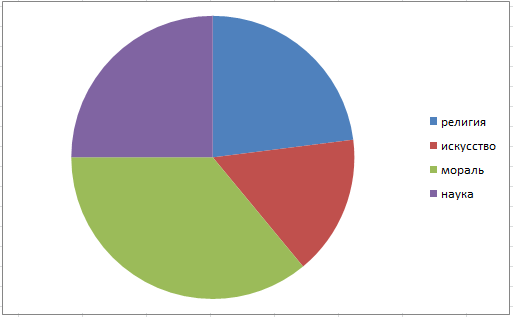 Какой вывод можно сделать на основании данных диаграммы?1Значение морали в современном обществе, судя по данным опроса, существенно занижено по сравнению с другими областями культуры.2Роль искусства респонденты считают более значимой, чем роль науки.3Наука и религия, по признанию респондентов, практически равны по степени влияния на личность.4В век научно-технического прогресса, наука, по мнению большинства респондентов, стала ведущим фактором в становлении духовного мира людей.Вопрос A4Верны ли следующие суждения о формах социальных изменений?А. Разрушение прежних общественных отношений и возникновение качественно новых – характерный признак социальной революции.Б.  Разновидность революций, происходящих в обществе - революции научные и технические, приводящие к возникновению принципиально новых способов взаимодействия человека с природой.1верно только А2верно только Б3верны оба суждения4оба суждения неверныВопрос A5Правительство страны В. утвердило новые правила сертификации сельскохозяйственной продукции. Какую экономическую функцию государства можно проиллюстрировать приведенным примером?1управление предприятиями, находящимися в государственной собственности2формирование правовой основы для функционирования рыночной экономики3защита отечественного производителя от конкуренции иностранных товаропроизводителей4борьба с нечестной конкуренции, со сговорами, приводящими к завышению цен на рынкеВопрос A6На предприятии работает 100 работников, каждый из которых трудится 40 часов в неделю. В неделю предприятие собирает 1000 системных блоков. Какой показатель отражает производительность труда на предприятии?1Предприятие является частью крупного холдинга, производящего электронику.2В течение одного рабочего дня предприятие собирает 200 системных блоков.3Технический контроль на предприятии осуществляется автоматизировано.4Большинство работников прошли стажировку на зарубежном предприятии-партнере.Вопрос A7Расходы государства в текущем году превысили размер собранных поступлений от налогов и пошлин. Это свидетельствует о(об)1увеличении производительности труда2возникновении дефицита государственного бюджета3росте числа частных предприятий4снижении потребительских расходовВопрос A8В стране М. в период с 2000 на 2010 гг. службы экономического анализа и прогнозирования изучали соотношение к прожиточному минимуму минимальной и средней заработной платы и средней пенсии. 
По результатам проводимого исследования был составлен график:
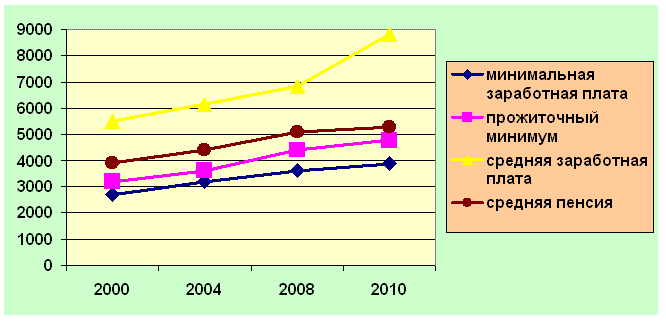 Какие выводы можно сделать на основании данной графической информации?1Средняя заработная плата, по своим показателям, сблизилась с показателями минимальной.2Средняя пенсия, по сравнению с начальным периодом, существенно выросла по сравнению с прожиточным минимумом.3Выявилась тревожная тенденция отставания минимальной заработной платы от прожиточного минимума.4Труднее всего пенсионерам, их доходы на протяжении всего периода исследования оказались ниже прожиточного минимума.Вопрос A9Верны ли следующие суждения о налогах?А. Косвенные налоги отличаются от прямых налогов тем, что их уплата является добровольной.Б. Налог на фонд заработной платы для предприятий относится к прямым налогам.1верно только А2верно только Б3верны оба суждения4оба суждения неверныВопрос A10По данным, полученным в результате социологических исследований, в течение второй половины XX века срок начала трудовой деятельности у молодежи возрос в среднем с 17 до 25 лет. Укажите одну из причин подобного изменения.1снижение уровня материального благосостояния семей и необходимость вклада заработков молодежи в семейный бюджет2усложнение характера трудовой деятельности и связанное с этим увеличение срока профессионального обучения.3увеличение доли неквалифицированного ручного труда в крупной промышленности4сокращение сроков продолжительности жизни, ухудшение качества медицинского обслуживанияВопрос A11В обществе действуют различные социальные нормы. Какой из приведенных примеров иллюстрирует проявление такой социальной нормы, как обычай?1При встрече со знакомыми людьми принято здороваться и протягивать для приветствия открытую правую руку.2На предприятии соблюдаются определенные правила поведения, обязательно ношение форменной одежды или строгого костюма (для представителей менеджмента).3В метро нельзя провозить взрывчатые вещества, легковоспламеняющиеся жидкости, газовые баллончики и оружие.4Ежегодно мужчины, представители хакасского народа в определенный день собираются у своих родовых гор и угощаются национальными блюдами.Вопрос A12Верны ли следующие суждения о социальном конфликте?А. Разрешение конфликта следует отличать от его подавления, т.е. насильственного устранения одной или обеих сторон без ликвидации причин и предмета противоборства.Б.  Социальный конфликт способен сыграть позитивную роль в развитии общества, помочь отыскать решение назревших перед обществом сложных проблем.1верно только А2верно только Б3верны оба суждения4оба суждения неверныВопрос A13В отличие от других видов власти политическая власть предполагает, что1отношения участников строятся по принципу «господство – подчинение»2управляющий оказывает сильное влияние на управляемых, ограничивающее их свободу3она основана на установленных нормах и правилах поведения4она имеет обязательный и принудительный характер для всех членов обществаВопрос A14Верховная власть в этом государстве передается по наследству. Какая дополнительная информация позволит сделать вывод о том, что данное государство является  конституционной монархией?1Монарх назначает главу кабинета министров.2Полномочия монарха ограничены законом.3Послы иностранных государств монарху вручают свои верительные грамоты.4Монарх является верховным главнокомандующим.Вопрос A15Социологические службы страны М. на протяжении ряда лет проводили опрос граждан (горожан и селян) с целью выявить, в какой мере органы государственной власти пользуются доверием населения. 
Гражданам задавался вопрос: «Какому из государственных институтов вы доверяете в наибольшей степени?»
По результатам опроса была составлена диаграмма:

                              президент                      парламент                          правительство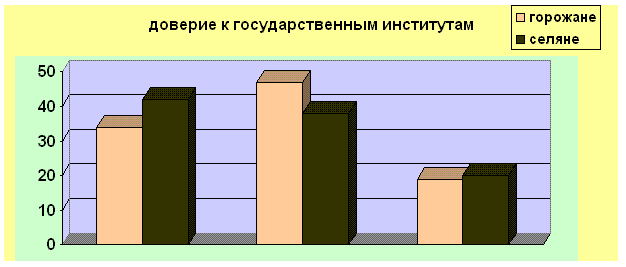 Какие выводы можно сделать на основании данных диаграммы?1жители сельской местности больше доверяют парламенту, чем президенту2у горожан наибольшим доверием пользуется представительный орган власти3больше всего и селяне и горожане доверяют органу исполнительной власти4максимальный уровень доверия у селян имеет правительствоВопрос A16Право – это регулятор общественных отношений, обеспечиваемый1исключительно силой общественного мнения2мнением авторитетных людей3привычками и традициями людей4силой государственного принужденияВопрос A17Выберите в перечне особый признак административных правоотношений.1юридическое равенство всех сторон правоотношения2наделение субъектов правоотношений правами и обязанностями3субъектами правоотношений выступают только юридические лица4отношения субъектов основываются на принципе “власть-подчинение”Вопрос A18Высшей ценностью согласно Конституции РФ являются1интересы государства2права и свободы человека3государственные границы4санкции по отношению к виновнымВопрос A19Крупный государственный служащий был изобличен в получении от предпринимателя взятки в размере 25 миллионов рублей за содействие в открытии филиала фирмы. Действия государственного служащего будут квалифицироваться судом как1контрабанда2казнокрадство3коррупция4злоупотребление служебным положениемВопрос A20Верны ли следующие суждения о правовых основах брака и семьи?А. Для вступления в брак необходимо добровольное согласие жениха и невесты. Б. Препятствование заключению брака со стороны третьих лиц может стать уголовно наказуемым деянием.1верно только А2верно только Б3верны оба суждения4оба суждения неверныЧАСТЬ В
Задания с кратким ответомПри выполнении заданий с кратким ответом внимательно следуйте инструкции, записывайте ответ в виде слова (словосочетания), последовательности букв или цифр

Запишите слово, пропущенное в таблице:
ГЛОБАЛЬНЫЕ ПРОБЛЕМЫ СОВРЕМЕННОСТИ
 Вопрос B2Ниже приведен ряд терминов. Все они, за исключением двух, относятся к понятию «человеческие способности». таланткоммуникативностьгениальностьпотребностькреативностьгенетическая предрасположенностьсообразительностьинтеллектуальностьНайдите термины, «выпадающие» из общего ряда, и запишите через запятую цифры, под которыми они указаны.Вопрос B5Прочитайте приведенный ниже текст, каждое положение которого пронумеровано. (1) Социальный конфликт — это высшая стадия развития противоречий в системе отношений людей, социальных групп, социальных институтов, обществе в целом, которая характеризуется усилением противоположных тенденций, интересов социальных общностей и индивидов. (2) Социальный конфликт вполне может сформироваться на индивидуальном уровне. (3) Это означает, что нормы и ценности одной роли человека, противоречат нормам и ценностям другой роли. (4) Действительно, женщины, собирающиеся сделать успешную деловую или научную карьеру, как правило, поздно обзаводятся детьми, так как уход за ними не позволяет им оставаться эффективными работниками. (5) Конфликты между индивидами чаще всего основаны на эмоциях и личной неприязни, в то время как межгрупповой конфликт обычно носит обезличенный характер.Определите, какие положения текста носят:А) фактический характерБ) характер оценочных сужденийВ) характер теоретических утвержденийЗапишите получившуюся последовательность букв.Вопрос B6Прочитайте приведённый ниже текст, в котором пропущен ряд слов. Банковский кредит – денежная сумма, выдаваемая банком на определенный срок на условиях возвратности и оплаты установленного в договоре _______________(1).В договоре между банком (кредитором) и гражданином (заемщиком) указывается сумма кредита, его цель, срок возврата, процент, уплачиваемый банку за кредит, _______________(2) денег банку. Процент – это цена, уплачиваемая собственнику денег за использование _______________(3) в течение определенного времени. Погашение кредита может быть единовременным или в рассрочку; как правило, платежи делаются ежемесячно. Кредит частным лицам предоставляется в двух основных формах: личные займы (без указания цели займа), выдаваемые обычно под личную подпись и с рассрочкой платежа, и _______________(4). Наиболее распространенный в мире вид кредитования граждан – потребительский кредит. Он предоставляется банком гражданам для приобретения потребительских товаров с рассрочкой платежа.Кредит позволяет активно использовать свободные средства одних для нужд других. Кредитные _______________(5) являются наиболее доходной статьей банковского бизнеса, но при этом и рискованной.  Существует возможность не возврата ссуды, неуплаты процентов, нарушение сроков возврата кредита. Банки стремятся снизить эти риски и ведут поиск и разработку эффективных методов оценки _________________________(6) заемщиков.Выберите из предлагаемого списка слова, которые необходимо вставить в пропуски. Слова в списке даны в именительном падеже. Помните, что в списке слов больше, чем вам необходимо выбрать.А)    операцииБ)    государство В)    кредитоспособностьГ)     процент Д)    потребительский кредитЕ)    ликвидностьЖ)   гарантии возвратаЗ)    окупаемостьИ)    заемные средстваОбратите внимание на то, что пропуски пронумерованы. В данной ниже таблице указаны номера пропусков. Запишите под каждым номером букву, обозначающую в списке выбранное вами слово.С1составить планСоциальные роли — термин, активно используемый как социальной психологи¬ей, так и социологией. Он концентрирует внимание на универсальных, всеобщих требованиях, предъявляемых к поведению человека, находящегося в определенной социальной позиции.
Социальный статус и социальная роль представляют собой две стороны одного и того же явления. (...) Статус описывает общество в неподвижности, то есть раскрывает статистическую картину мира. Роль описывает общество в движении, то есть раскрывает динамическую картину мира. (...)
Социальная роль — модель поведения, ориентированная на данный статус. Ее можно определить иначе — как шаблонный вид поведения, направленный на выполнение прав и обязанностей, предписанных конкретному статусу. Роль описывает то, как обладатели статусов взаимодействуют друг с другом.
В связке понятий «статус-роль» ведущее место принадлежит первому. Именно поэтому в литературе встречается выражение «статусная роль», но никогда не попадается «ролевой статус».
Термин «роль» позаимствован из театральной сферы, где он призван был под¬черкнуть различие между актером и исполняемой партией. Множество известных актеров пробовало себя в роли Гамлета подобно тому, как множество выпускников медицинского института становятся врачами.
Люди не могут вести себя так, как им заблагорассудится. Они подчиняются тому, что все считают правильным для данной роли. В значительной мере поведение ученика предсказуемо, ибо ученик — это определенная роль. То же касается учителя, продавца или государственного деятеля. Все мы знаем, что должны делать эти люди, и не важно, как много индивидуального своеобразия вкладывают они в свою роль. В целом все учителя или продавцы ведут себя сходным образом.
(...) «Весь мир — театр, все люди в нем — актеры, и каждый не одну играет роль», — сказал великий Шекспир. И если рассматривать мир как сцену, то нам действительно приходится играть на этой сцене великое множество ролей. Мы все — сыновья и дочери, мужья и жены, подчиненные и руководители, ораторы и слушатели, пассажиры, зрители, специалисты и т.д. Причем весь этот репертуар живет внутри нас одновременно, и каждая следующая роль включается по мере того, как мы переходим из одной ситуации в другую. В каких-то из этих ролей нам приходится находиться более длительное время, в каких-то — относительно незначительное; с какими-то из ролей мы справляемся без труда, другие едва выносимы для нас. 
Люди выполняют в обществе множество социальных ролей. Их отличительная черта заключается в том, что роль отца или учителя остается той же самой, если поменяются люди, выполняющие эти роли. Именно таким способом достигаются предсказуемость и порядок в обществе.
(А.И. Кравченко)ВИД ПРОБЛЕМПРОЯВЛЕНИЯА)    экологические1)    хищническое истребление тропических лесов в АмазонииБ)     __________________
 2)    снижение рождаемости и старение многих европейских наций